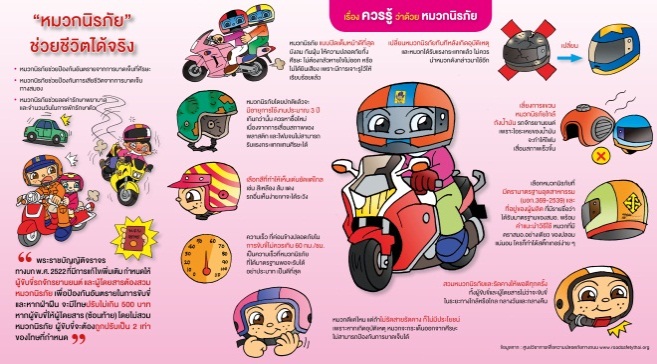 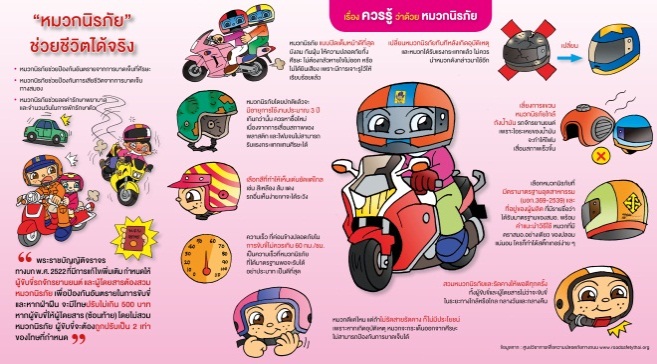 ปัจจุบันรถจักรยานยนต์จัดเป็นพาหนะที่ประชาชนทั่วไปให้ความนิยมกันอย่างมาก ในการเดินทางสัญจร เนื่องจากราคาถูก ขับขี่ง่าย สะดวก ประหยัดน้ำมัน และมีการคล่องตัวในการใช้งาน แต่อันตรายจากการจักรยานยนต์ ในเรื่องของอุบัติเหตุสูงมาก เช่นดังคำพูดที่ว่า เนื้อหุ้มเหล็ก ไม่บาดเจ็บก็ตายเมื่อเกิดอุบัติเหตุ ผู้ขับขี่และโดยสารมักจะพุ่งลอยไปข้างหน้าโอกาสที่จะกระแทรกวัตถุข้างหน้า มีมากทำให้เกิดการบาดเจ็บที่ศีรษะและสมอง ส่งผลให้เกิดความพิการและอันตรายต่อชีวิตได้หมวกกันน๊อค เป็นอุปกรณ์ที่สำคัญในการลดความรุนแรงของการบาดเจ็บที่เกิดขึ้นบริเวณศีรษะได้อย่างดี จากสถิติพบว่า เมื่อเกิดอุบัติเหตุผู้ที่ไม่สวมหมวกนิรภัยจะได้รับบาดเจ็บบริเวณศีรษะมากกว่าผู้ที่สวมหมวกนิรภัยถึง 2-3 เท่าเลยเดียว  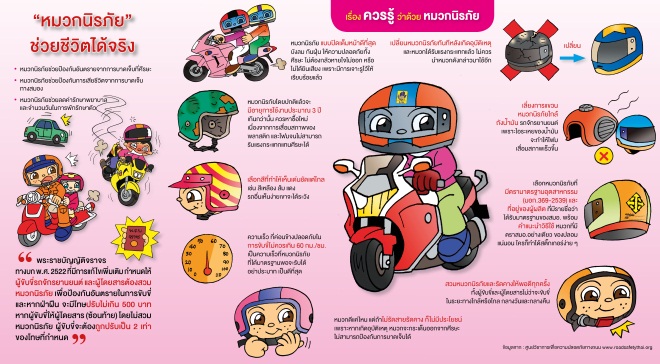 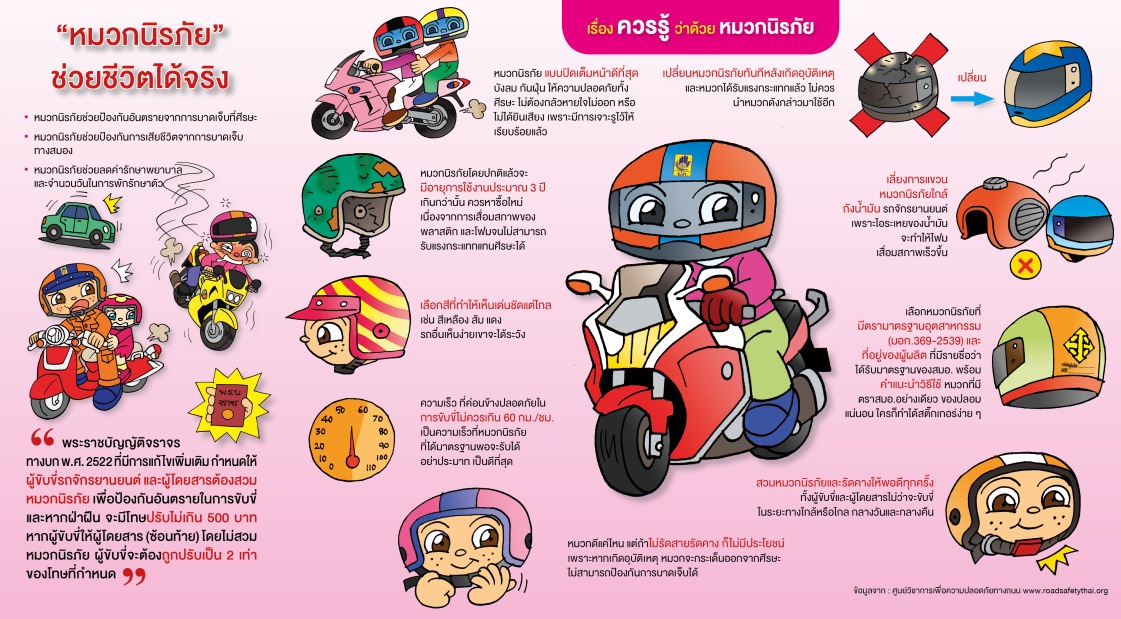 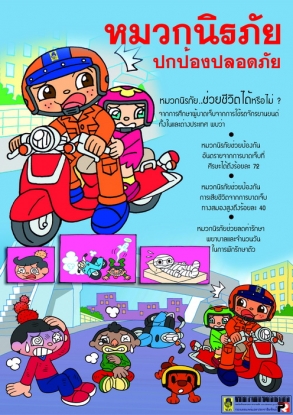 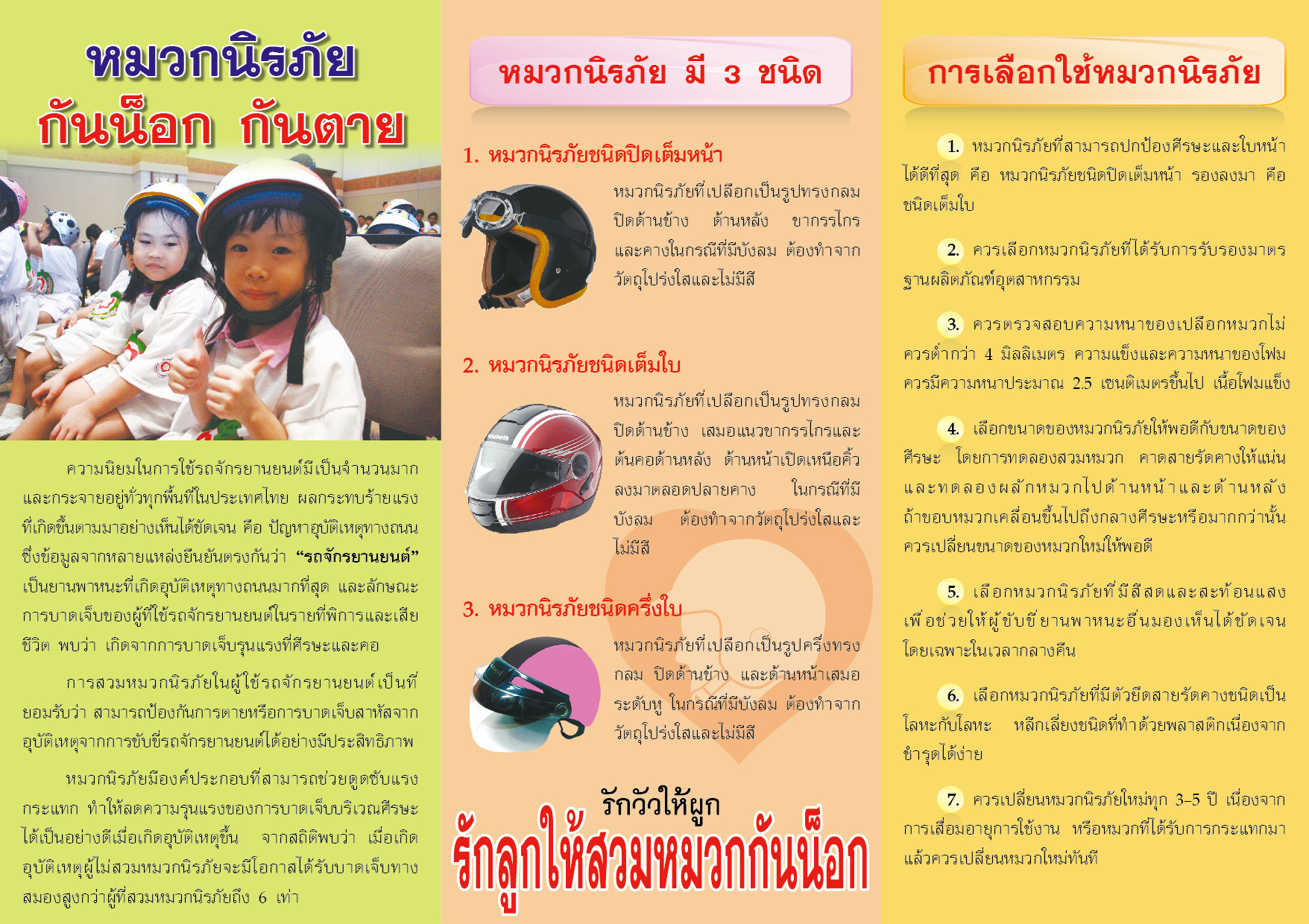    สวมหมวกอย่างไร   ให้ปลอดภัยการสวมหมวกนิรภัยอย่างถูกวิธี  สวมหมวกตรงๆบนศีรษะ ไม่เอียงไปทางใดทางหนึ่ง โดยส่วนหน้าคลุมหน้าผากทั้งหมดจนถึงขอบคิ้ว ส่วนที่เหลือคลุมพื้นที่บนศีรษะให้มากที่สุด ปรับความตึงของสายรัดคางให้กระชับใต้คาง (สามารถสอดนิ้วได้ประมาณ 2 นิ้ว) สายรัดคางต้องไม่บิดหรือหย่อน รวมถึงแน่นหนาเพียงพอที่หมวกจะไม่หลุดออกจากศีรษะหรือเลื่อนเปลี่ยนตำแหน่งได้ง่าย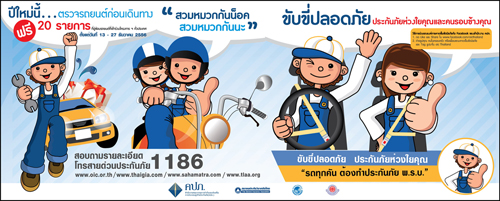   	จังหวัดนครศรีธรรมราชร่วมกับ ตำรวจภูธร  จังหวัดนครศรีธรรมราช จัดทำโครงการนครปลอดภัย ทุกวัน ทุกวัย สวมหมวกนิรภัย 100 % ทั้งผู้ขับขี่และผู้โดยสารหรือผู้ซ้อนท้ายรถจักรยนต์	อำเภอพรหมคีรี ร่วมกับ องค์การบริหารส่วนตำบลทอนหงส์ ร่วมกันลงนามทำบันทึกข้อตกลง (MOU) ในการรณรงค์สวมหมวกนิรภัย 100 %  จึงได้ประสานความร่วมมือ ตกลงทำความเข้าใจต่อกัน ดังนี้  	1.ทั้งสองฝ่ายทราบและเข้าใจตรงกันแล้วว่ามาตรการบังคับใช้กฎหมาย  	1.1 ในระยะเริ่มต้น  	-กรณีผู้ขับขี่คนเดียว จะถูกลงโทษปรับตามอัตราโทษที่กฎหมายกำหนดขั้นสูงสุดสถานเดียว คือ 500บาท 	-กรณีผู้ขับขี่ที่ยินยอมให้ผู้โดยสารหรือผู้ซ้อนท้ายโดยไม่สวมหมวกนิรภัยโดยสารมาด้วย ผู้ขับขี่จะถูกปรับสองเท่าสูงสุดตามกฎหมาย 500 บาท  	-ส่วนผู้โดยสารหรือผู้ซ้อนท้ายที่ไม่ได้สวมหมวกนิรภัยจะต้องถูกและปรับเวลาโดยเข้ารับฟังการบรรยายเกี่ยวกับการขับขี่ปลอดภัยและชมภาพยนตร์อุบัติเหตุอีก 1 ชั่วโมง 20นาที แล้วส่งรายชื่อบุคคลดังกล่าวไปหน่วยงานสังกัด  	-หากมีการกระทำผิดซ้ำอีกก็จะถูกเพิ่มโทษสูงขึ้นตามลำดับ  	-สำหรับผู้ที่ผิดนัดไม่ไปเข้ารับฟังคำบรรยายและชมภาพยนตร์ตามกำหนดโดยไม่มีเหตุผลอันสมควรภายใน 7 วัน จะถูกอายัดทะเบียนรถไปยัง สนง.ขนส่งจังหวัดนครศรีฯ และจะถูกปรับในอัตราโทษสูงสุดตามที่กฎหมายกำหนด  	-อนึ่ง ผู้กระทำผิดยินดีชำระค่าปรับตามกฎหมายขั้นสูงสุดไม่ต้องเข้ารับฟังการบรรยายเกี่ยวกับการขับขี่ปลอดภัยและชมภาพยนตร์อุบัติเหตุ  	-หากข้าราชหารในสังกัด ข้อที่กล่าว มา หัวหน้าหน่วยต้องกำหนดโทษหรือมาตรการในทางปกครองไว้ 	ครั้งที่ 1 ลงบันทึกตักเตือนเป็นลายลักษณ์อักษร 	ครั้งที่ 2 ไม่พิจารณาความชอบประจำปี  	1.2 ในระยะต่อไป (1มกราคม 2559 เป็นต้นไป) -ทั้งผู้ขับขี่ปละผู้โดยสารหรือผู้ซ้อนท้ายที่กระทำผิดจะต้องถูกลงโทษตามกฎหมายในอัตราสูงสุด  	2. ทุกฝ่ายตกลงกันว่า ในกรณีที่ข้าราชการในสังกัดตลอดจนบุคคลในครอบครัวได้ถูกจับดำเนินคดีในฐานความผิดไม่สวมหมวกนิรภัย หัวหน้าหน่วยจะพิจารณากำหนดมาตรการอย่างใดอย่างหนึ่งหรือหลายอย่างขึ้นรองรับมาตรการบังคับใช้กฎหมายกับข้าราชการในสังกัด เพื่อปลูกจิตสำนึกและมีค่านิยมที่ถูกต้องแก่ผู้ที่ถูกจับ คือ  	ครั้งที่ 1 ลงบันทึกตักเตือนเป็นลายลักษณ์อักษร 	ครั้งที่ 2 ไม่พิจารณาความชอบประจำปี  	3. มาตรการทางปกครองคือ จะไม่พิจารณาความดีชอบหรือการดำเนินการทางวินัย ตามข้อ 2 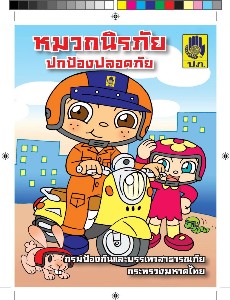 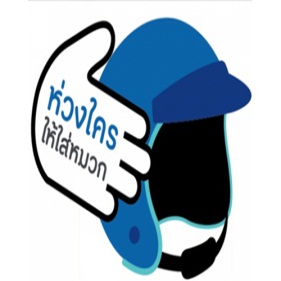 ปัจจุบันรถจักรยานยนต์จัดเป็นพาหนะที่ประชาชนทั่วไปให้ความนิยมกันอย่างมาก ในการเดินทางสัญจร เนื่องจากราคาถูก ขับขี่ง่าย สะดวก ประหยัดน้ำมัน และมีการคล่องตัวในการใช้งาน แต่อันตรายจากการจักรยานยนต์ ในเรื่องของอุบัติเหตุสูงมาก เช่นดังคำพูดที่ว่า เนื้อหุ้มเหล็ก ไม่บาดเจ็บก็ตายเมื่อเกิดอุบัติเหตุ ผู้ขับขี่และโดยสารมักจะพุ่งลอยไปข้างหน้าโอกาสที่จะกระแทกวัตถุข้างหน้า มีมากทำให้เกิดการบาดเจ็บที่ศีรษะและสมอง ส่งผลให้เกิดความพิการและอันตรายต่อชีวิตได้หมวกนิรภัย  เป็นอุปกรณ์ที่สำคัญในการลดความรุนแรงของการบาดเจ็บที่เกิดขึ้นบริเวณศีรษะได้อย่างดี จากสถิติพบว่า เมื่อเกิดอุบัติเหตุผู้ที่ไม่สวมหมวกนิรภัยจะได้รับบาดเจ็บบริเวณศีรษะมากกว่าผู้ที่สวมหมวกนิรภัยถึง 2-3 เท่าทีเดียว   จังหวัดนครศรีธรรมราชร่วมกับ ตำรวจภูธร  จังหวัดนครศรีธรรมราช จัดทำโครงการนครปลอดภัย ทุกวัน ทุกวัย สวมหมวกนิรภัย 100 % ทั้งผู้ขับขี่และผู้โดยสารหรือผู้ซ้อนท้ายรถจักรยนต์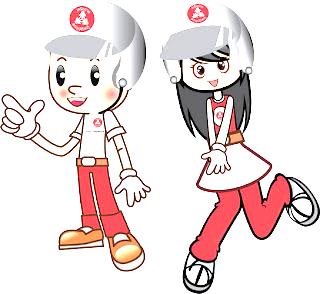 	อำเภอพรหมคีรี ร่วมกับ องค์การบริหารส่วนตำบลทอนหงส์ ร่วมกันลงนามทำบันทึกข้อตกลง (MOU) ในการรณรงค์สวมหมวกนิรภัย 100 %  จึงได้ประสานความร่วมมือ ตกลงทำความเข้าใจต่อกัน ดังนี้  1.ทั้งสองฝ่ายทราบและเข้าใจตรงกันแล้วว่ามาตรการบังคับใช้กฎหมาย  	1.1 ในระยะเริ่มต้น  	-กรณีผู้ขับขี่คนเดียว จะถูกลงโทษปรับตามอัตราโทษที่กฎหมายกำหนดขั้นสูงสุดสถานเดียว คือ 500บาท 	-กรณีผู้ขับขี่ที่ยินยอมให้ผู้โดยสารหรือผู้ซ้อนท้ายโดยไม่สวมหมวกนิรภัยโดยสารมาด้วย ผู้ขับขี่จะถูกปรับสองเท่าสูงสุดตามกฎหมาย 500 บาท  	-ส่วนผู้โดยสารหรือผู้ซ้อนท้ายที่ไม่ได้สวมหมวกนิรภัยจะต้องถูกจับและปรับเวลาโดยเข้ารับฟังการบรรยายเกี่ยวกับการขับขี่ปลอดภัยและชมภาพยนตร์อุบัติเหตุอีก 1 ชั่วโมง 20นาที แล้วส่งรายชื่อบุคคลดังกล่าวไปหน่วยงานสังกัด  	-หากมีการกระทำผิดซ้ำอีกก็จะถูกเพิ่มโทษสูงขึ้นตามลำดับ  	-สำหรับผู้ที่ผิดนัดไม่ไปเข้ารับฟังคำบรรยายและชมภาพยนตร์ตามกำหนดโดยไม่มีเหตุผลอันสมควรภายใน 7 วัน จะถูกอายัดทะเบียนรถไปยัง สนง.ขนส่งจังหวัดนครศรีฯ และจะถูกปรับในอัตราโทษสูงสุดตามที่กฎหมายกำหนด  	-อนึ่ง ผู้กระทำผิดยินดีชำระค่าปรับตามกฎหมายขั้นสูงสุดไม่ต้องเข้ารับฟังการบรรยายเกี่ยวกับการขับขี่ปลอดภัยและชมภาพยนตร์อุบัติเหตุ  	-หากข้าราชการในสังกัด ข้อที่กล่าว มา หัวหน้าหน่วยต้องกำหนดโทษหรือมาตรการในทางปกครองไว้ 	ครั้งที่ 1 ลงบันทึกตักเตือนเป็นลายลักษณ์อักษร 	ครั้งที่ 2 ไม่พิจารณาความชอบประจำปี  	1.2 ในระยะต่อไป (1 มกราคม 2559 เป็นต้นไป)  	-ทั้งผู้ขับขี่และผู้โดยสารหรือผู้ซ้อนท้ายที่กระทำผิดจะต้องถูกลงโทษตามกฎหมายในอัตราสูงสุด 2. ทุกฝ่ายตกลงกันว่า ในกรณีที่ข้าราชการในสังกัดตลอดจนบุคคลในครอบครัวได้ถูกจับดำเนินคดีในฐานความผิดไม่สวมหมวกนิรภัย หัวหน้าหน่วยจะพิจารณากำหนดมาตรการอย่างใดอย่างหนึ่งหรือหลายอย่างขึ้นรองรับมาตรการบังคับใช้กฎหมายกับข้าราชการในสังกัด เพื่อปลูกจิตสำนึกและมีค่านิยมที่ถูกต้องแก่ผู้ที่ถูกจับ คือ 	ครั้งที่ 1 ลงบันทึกตักเตือนเป็นลายลักษณ์อักษร 	ครั้งที่ 2 ไม่พิจารณาความชอบประจำปี  3. มาตรการทางปกครองคือ จะไม่พิจารณาความดีชอบหรือการดำเนินการทางวินัย ตามข้อ 2    สวมหมวกอย่างไร   ให้ปลอดภัยการสวมหมวกนิรภัยอย่างถูกวิธี  สวมหมวกตรงๆ บนศีรษะ ไม่เอียงไปทางใดทางหนึ่ง โดยส่วนหน้าคลุมหน้าผากทั้งหมดจนถึงขอบคิ้ว ส่วนที่เหลือคลุมพื้นที่บนศีรษะให้มากที่สุด ปรับความตึงของสายรัดคางให้กระชับใต้คาง (สามารถสอดนิ้วได้ประมาณ 2 นิ้ว) สายรัดคางต้องไม่บิดหรือหย่อน รวมถึงแน่นหนาเพียงพอที่หมวกจะไม่หลุดออกจากศีรษะหรือเลื่อนเปลี่ยนตำแหน่งได้ง่าย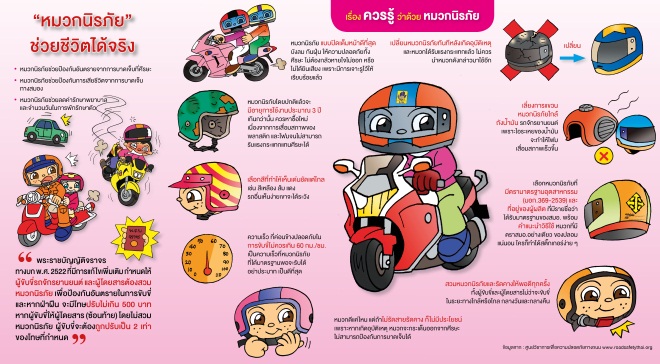 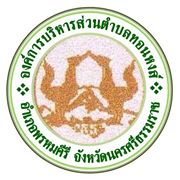    องค์การบริหารส่วนตำบลทอนหงส์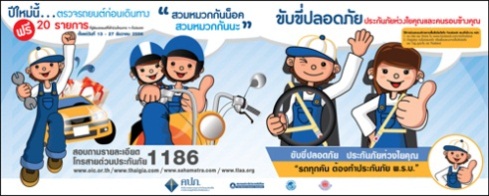 อำเภอพรหมคีรีจังหวัดนครศรีธรรมราชโทร  ๐๗๕-๓๙๔-๐๐๑,075-394-161www.tonhong.go.th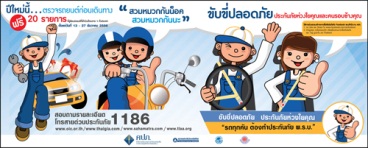 